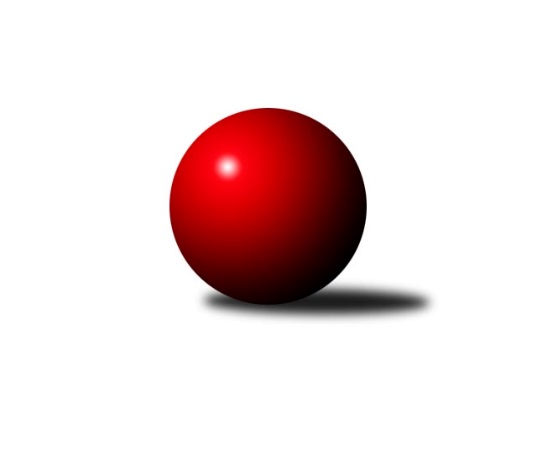 Č.19Ročník 2021/2022	2.4.2022Nejlepšího výkonu v tomto kole: 1735 dosáhlo družstvo: KK Jihlava CKrajská soutěž Vysočiny B 2021/2022Výsledky 19. kolaSouhrnný přehled výsledků:KK SCI Jihlava 	- TJ Třebíč E	4:2	1676:1625	4.5:3.5	23.3.TJ Nové Město na Moravě C	- TJ Start Jihlava C	4:2	1616:1532	6.0:2.0	30.3.KK Jihlava D	- KK Jihlava C	0:6	1644:1735	3.0:5.0	2.4.Tabulka družstev:	1.	KK Jihlava C	19	13	1	5	75.0 : 39.0 	91.5 : 60.5 	 1603	27	2.	KK SCI Jihlava	19	13	0	6	68.0 : 46.0 	92.0 : 60.0 	 1621	26	3.	TJ Třebíč E	19	10	1	8	64.0 : 50.0 	74.0 : 78.0 	 1585	21	4.	TJ Start Jihlava C	19	8	1	10	51.5 : 62.5 	67.5 : 84.5 	 1585	17	5.	KK Jihlava D	19	6	0	13	40.5 : 73.5 	65.5 : 86.5 	 1535	12	6.	TJ Nové Město na Moravě C	19	5	1	13	43.0 : 71.0 	65.5 : 86.5 	 1551	11Podrobné výsledky kola:	 KK SCI Jihlava 	1676	4:2	1625	TJ Třebíč E	Anna Doležalová	 	 225 	 200 		425 	 1:1 	 405 	 	203 	 202		Marie Dobešová	Jiří Chalupa	 	 227 	 237 		464 	 2:0 	 397 	 	204 	 193		Martin Janík	Svatopluk Birnbaum	 	 213 	 218 		431 	 1:1 	 440 	 	211 	 229		Zdeněk Toman	Miroslav Matějka	 	 188 	 168 		356 	 0.5:1.5 	 383 	 	188 	 195		Jiří Pavlasrozhodčí: Svatopluk BirnbaumNejlepší výkon utkání: 464 - Jiří Chalupa	 TJ Nové Město na Moravě C	1616	4:2	1532	TJ Start Jihlava C	Petra Svobodová	 	 189 	 208 		397 	 1:1 	 408 	 	218 	 190		Marta Tkáčová	Jakub Horký	 	 195 	 188 		383 	 1:1 	 386 	 	194 	 192		Tomáš Vestfál	Libuše Kuběnová	 	 207 	 210 		417 	 2:0 	 357 	 	185 	 172		Aleš Paluska	Karel Hlisnikovský	 	 217 	 202 		419 	 2:0 	 381 	 	188 	 193		Milan Chvátalrozhodčí:  Vedoucí družstevNejlepší výkon utkání: 419 - Karel Hlisnikovský	 KK Jihlava D	1644	0:6	1735	KK Jihlava C	Romana Čopáková	 	 204 	 199 		403 	 1:1 	 434 	 	203 	 231		Šárka Vacková	Tomáš Fürst	 	 212 	 228 		440 	 0:2 	 446 	 	213 	 233		Tomáš Dejmek	Radana Krausová	 	 192 	 229 		421 	 1:1 	 430 	 	214 	 216		Simona Matulová	Jakub Toman	 	 204 	 176 		380 	 1:1 	 425 	 	198 	 227		Jaroslav Nedomarozhodčí:  Vedoucí družstevNejlepší výkon utkání: 446 - Tomáš DejmekPořadí jednotlivců:	jméno hráče	družstvo	celkem	plné	dorážka	chyby	poměr kuž.	Maximum	1.	Tomáš Fürst 	KK Jihlava D	452.86	311.0	141.9	3.6	3/4	(474)	2.	Svatopluk Birnbaum 	KK SCI Jihlava 	438.45	297.1	141.3	5.4	4/4	(482)	3.	Jaroslav Nedoma 	KK Jihlava C	429.52	290.9	138.6	6.4	4/4	(483)	4.	Jiří Macko 	KK Jihlava C	427.61	296.2	131.4	6.1	4/4	(469)	5.	Jiří Chalupa 	KK SCI Jihlava 	426.61	294.6	132.0	5.7	4/4	(475)	6.	Marie Dobešová 	TJ Třebíč E	423.44	295.6	127.8	8.3	4/4	(496)	7.	Nikola Vestfálová 	TJ Start Jihlava C	419.30	293.3	126.0	9.2	4/4	(463)	8.	Tomáš Dejmek 	KK Jihlava C	419.07	295.4	123.6	7.2	3/4	(463)	9.	Karel Hlisnikovský 	TJ Nové Město na Moravě C	418.15	292.1	126.0	6.0	4/4	(472)	10.	Zdeněk Toman 	TJ Třebíč E	412.61	293.2	119.4	8.5	4/4	(466)	11.	Šárka Vacková 	KK Jihlava C	409.75	290.8	119.0	11.9	3/4	(444)	12.	Petr Picmaus 	TJ Třebíč E	409.58	280.2	129.4	8.6	3/4	(437)	13.	Tomáš Vestfál 	TJ Start Jihlava C	403.13	280.7	122.4	9.0	4/4	(445)	14.	Libuše Kuběnová 	TJ Nové Město na Moravě C	402.26	285.5	116.8	8.8	4/4	(430)	15.	Marta Tkáčová 	TJ Start Jihlava C	401.25	286.2	115.1	9.9	3/4	(421)	16.	Romana Čopáková 	KK Jihlava D	397.73	283.1	114.6	10.1	4/4	(433)	17.	Jaroslav Dobeš 	TJ Třebíč E	395.34	281.9	113.5	11.4	4/4	(447)	18.	Milan Chvátal 	TJ Start Jihlava C	394.92	280.8	114.1	10.3	4/4	(412)	19.	Jiří Cháb  st.	TJ Start Jihlava C	394.83	284.7	110.1	12.7	4/4	(438)	20.	Luboš Strnad 	KK Jihlava C	393.50	286.0	107.5	10.9	4/4	(449)	21.	Radana Krausová 	KK Jihlava D	393.43	281.9	111.5	11.3	3/4	(430)	22.	Miroslav Matějka 	KK SCI Jihlava 	393.27	284.8	108.5	11.9	4/4	(428)	23.	Lucie Hlaváčová 	TJ Nové Město na Moravě C	392.22	275.9	116.3	9.6	3/4	(439)	24.	Anna Doležalová 	KK SCI Jihlava 	386.17	274.4	111.8	10.0	3/4	(455)	25.	Dominik Tvrdý 	KK Jihlava C	383.78	279.3	104.5	10.3	3/4	(432)	26.	Michaela Šťastná 	TJ Start Jihlava C	380.00	273.0	107.0	11.3	3/4	(399)	27.	František Kuběna 	TJ Nové Město na Moravě C	379.67	270.7	109.0	12.3	3/4	(393)	28.	Vladimír Bartoš 	TJ Nové Město na Moravě C	377.72	273.6	104.1	12.0	3/4	(409)	29.	Martin Janík 	TJ Třebíč E	371.31	267.0	104.4	12.4	3/4	(419)	30.	Aleš Paluska 	TJ Start Jihlava C	366.00	268.9	97.1	15.7	3/4	(428)	31.	Jiří Pavlas 	TJ Třebíč E	358.92	262.6	96.3	15.1	4/4	(401)	32.	Milan Novotný 	KK Jihlava D	358.86	269.0	89.9	16.6	4/4	(376)	33.	Vladimír Dočekal 	KK SCI Jihlava 	355.44	271.8	83.7	17.9	3/4	(422)	34.	Tomáš Sochor 	KK Jihlava D	353.45	256.1	97.4	16.4	4/4	(408)	35.	Jakub Toman 	KK Jihlava D	350.89	257.9	93.0	16.9	3/4	(422)	36.	Aleš Hrstka 	TJ Nové Město na Moravě C	345.38	256.9	88.5	16.8	4/4	(388)		Lucie Zavřelová 	KK Jihlava D	429.80	287.3	142.5	5.7	2/4	(443)		Josef Šebek 	TJ Nové Město na Moravě C	425.00	276.0	149.0	2.0	1/4	(425)		Pavel Tomek 	KK Jihlava C	418.00	297.0	121.0	8.0	1/4	(418)		Simona Matulová 	KK Jihlava C	412.33	300.5	111.8	10.3	2/4	(430)		Adam Straka 	TJ Třebíč E	405.00	284.0	121.0	7.0	1/4	(405)		Pavel Přibyl 	TJ Start Jihlava C	397.60	289.6	108.0	11.1	2/4	(406)		Jiří Poláček 	TJ Start Jihlava C	391.00	290.0	101.0	7.5	1/4	(396)		Petra Svobodová 	TJ Nové Město na Moravě C	387.57	277.5	110.1	12.4	2/4	(422)		Jakub Horký 	TJ Nové Město na Moravě C	382.38	280.8	101.6	11.5	2/4	(399)		Martin Kozák 	KK Jihlava D	340.50	249.0	91.5	18.0	2/4	(348)Sportovně technické informace:Starty náhradníků:registrační číslo	jméno a příjmení 	datum startu 	družstvo	číslo startu
Hráči dopsaní na soupisku:registrační číslo	jméno a příjmení 	datum startu 	družstvo	Program dalšího kola:20. kolo6.4.2022	st	18:30	TJ Start Jihlava C - KK SCI Jihlava 	7.4.2022	čt	19:00	TJ Třebíč E - KK Jihlava D	9.4.2022	so	9:30	KK Jihlava C - TJ Nové Město na Moravě C	Nejlepší šestka kola - absolutněNejlepší šestka kola - absolutněNejlepší šestka kola - absolutněNejlepší šestka kola - absolutněNejlepší šestka kola - dle průměru kuželenNejlepší šestka kola - dle průměru kuželenNejlepší šestka kola - dle průměru kuželenNejlepší šestka kola - dle průměru kuželenNejlepší šestka kola - dle průměru kuželenPočetJménoNázev týmuVýkonPočetJménoNázev týmuPrůměr (%)Výkon12xJiří ChalupaKK SCI Jihlava 46411xJiří ChalupaKK SCI Jihlava 114.224645xTomáš DejmekKK Jihlava C4466xTomáš DejmekKK Jihlava C109.7944610xTomáš FürstKK Jihlava D44010xTomáš FürstKK Jihlava D108.314405xZdeněk TomanTřebíč E4403xZdeněk TomanTřebíč E108.314402xŠárka VackováKK Jihlava C4342xŠárka VackováKK Jihlava C106.844343xŠárka VackováKK Jihlava C4343xŠárka VackováKK Jihlava C106.84434